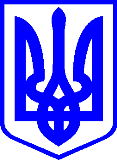 КИЇВСЬКА МІСЬКА РАДАІІ СЕСІЯ ІХ СКЛИКАННЯРІШЕННЯПРОЄКТ	Про надання згоди комунальному підприємству 	електромереж зовнішнього освітлення м. Києва               	«КИЇВМІСЬКСВІТЛО» на знесення та списання	нежитлової будівлі складу за адресою:	вул. Володимира Брожка, будинок 3 у Голосіївському	районі міста Києва	Відповідно до статей 319, 327 Цивільного кодексу України, статті 136 Господарського кодексу України, статей 26, 60 Закону України «Про місцеве самоврядування в Україні», рішення Київської міської ради від 27 вересня 2018 року № 1536/5600 «Про затвердження Порядку списання об’єктів комунальної власнсоті територіальної громади міста Києва», враховуючи звернення Комунального підприємства електромереж зовнішнього освітлення м. Києва «КИЇВМІСЬКСВІТЛО» від 05.12.2023 № 053/286-7512-01/2023 (вх. від 19.01.2024 № 08/1928), звіт за результатами проведення обстеження технічного стану об’єкта: Будівлі складу за адресою вул. Володимира Брожка, 3 у Голосіївському районі м.Києві від 13.10.2023 № 00-0475/07-23/ТО виконаний ДП «Укрдержбудекспертиза», пункт 21 протоколу № 1/116 постійної комісії Київської міської ради з питань власності та регуляторної політики від 23.01.2024  Київська міська рада	ВИРІШИЛА:Надати згоду Комунальному підприємству електромереж зовнішнього освітлення м. Києва «КИЇВМІСЬКСВІТЛО» на знесення та списання нежитлової будівлі складу загальною площею 135,78 кв.м, за адресою: вул. Володимира Брожка, будинок 3 у Голосіївському районі міста Києва, що належить до комунальної власності територіальної громади міста Києва та закріплена на праві господарського відання за Комунальним підприємством електромереж зовнішнього освітлення м. Києва «КИЇВМІСЬКСВІТЛО», згідно з додатком до цього рішення.Комунальному підприємству електромереж зовнішнього освітлення м. Києва «КИЇВМІСЬКСВІТЛО» забезпечити знесення та списання нежитлової будівлі складу загальною площею 135,78 кв.м, за адресою: вул. Володимира Брожка, будинок 3 у Голосіївському районі міста Києва, що належить до комунальної власності територіальної громади міста Києва та закріплена на праві господарського відання за Комунальним підприємством електромереж зовнішнього освітлення м. Києва «КИЇВМІСЬКСВІТЛО», згідно з додатком до цього рішення.Офіційно оприлюднити це рішення в порядку, встановленому законодавством України.Контроль за виконанням цього рішення покласти на постійну комісію Київської міської ради з питань власності та регуляторної політики та постійну комісію Київської міської ради  з  питань  транспорту, зв'язку та реклами.Київський міський голова		   				Віталій КЛИЧКОПодання:Голова постійної комісії Київськоїміської ради з питань власності та регуляторної політики		         		         Михайло ПРИСЯЖНЮКСекретар постійної комісії Київськоїміської ради з питань власності та регуляторної  політики 	                               Сергій АРТЕМЕНКО Погодження:Голова постійної комісії Київрадиз питань транспорту, зв'язку та реклами    	  Олексій ОКОПНИЙСекретар постійної комісії Київрадиз питань транспорту, зв'язку та реклами 		  Ігор ГАЛАЙЧУКНачальник управлінняправового забезпечення діяльності			   Валентина ПОЛОЖИШНИККиївської міської ради 																							Додаток до рішення Київської міської ради													_____________ № ______________Нежитлова будівля складу, загальною площею 135,78 кв.м, за адресою: вул. Володимира Брожка, будинок 3 у Голосіївському районі міста Києва, що належить до комунальної власності територіальної громади міста Києва та закріплена на праві господарського відання за комунальним підприємством електромереж зовнішнього освітлення м. Києва «КИЇВМІСЬКСВІТЛО», згода на знесення та списання якої надаєтьсяКиївський міський голова											Віталій КЛИЧКО№п/пНайменування об'єкта, що підлягає знесенню та списанню, адреса його розташуванняІнвентарний/реєстраційний номерРік побудовиРік взяття на балансПлоща,кв.мПервісна(переоцінена) вартість, грнЗалишкова (балансова) вартість станом на 01.10.2023, грн1Нежитлова будівля складу за адресою: вул. Володимира Брожка, будинок 33,16919532001135,7815 094,910,00